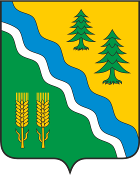 АДМИНИСТРАЦИЯ КРИВОШЕИНСКОГО РАЙОНА ПОСТАНОВЛЕНИЕс. КривошеиноТомской областиО внесении изменений в постановление Администрации Кривошеинского района от 18.11.2019 № 710 «Об утверждении муниципальной программы «Старшее поколение» на 2020-2022 годы»В соответствии со статьей 179 Бюджетного кодекса Российской Федерации, на основании постановления Администрации Кривошеинского района от 10.10.2022 № 701 «Об утверждении Порядка принятия решений о разработке, реализации и оценки эффективности муниципальных программ Кривошеинского района»ПОСТАНОВЛЯЮ:1. Внести в приложение к постановлению Администрации Кривошеинского района от 18.11.2019 № 710 «Об утверждении муниципальной программы «Старшее поколение» на 2020-2022 годы» следующие изменения:1) В Паспорте муниципальной программы «Старшее поколение» на 2020-2022 годы строку «Объемы и источники финансирования Программы» изложить в новой редакции:2) Раздел 4 «Перечень мероприятий муниципальной программы «Старшее поколение» на 2020-2022 годы» изложить в новой редакции согласно приложению к настоящему постановлению.3) Таблицу «Показатели результативности реализации Программы» раздела 6 «Ожидаемые результаты реализации программы» изложить в следующей редакции:2. Настоящее постановление вступает в силу с даты его официального опубликования.3. Настоящее постановление подлежит официальному опубликованию в газете «Районные вести» и размещению на официальном сайте муниципального образования Кривошеинский район Томской области в информационно-телекоммуникационной сети «Интернет».4. Контроль за исполнением настоящего постановления возложить на заместителя Главы Кривошеинского района по социально-экономическим вопросам.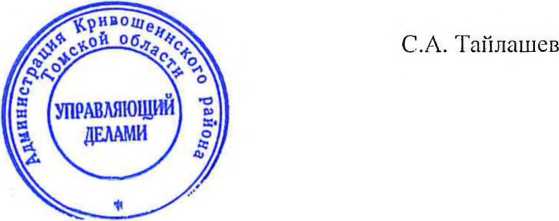 Мандраков Денис Олегович+7 (38-251) 2-14-27Прокуратура Пенсионный фондУправление финансов,Сельские поселения - 7 МБУ «Кривошеинская ЦМБ»МБУК «Кривошеинская МЦКС»Редакция газеты «Районные вести»ОГКУ «ЦСПН Кривошеинского района»Кривошеинский районный совет ветерановОГАУЗ «Кривошеинская районная больница»Приложениек постановлению АдминистрацииКривошеинского района от 14.02.2023 № 974. ПЕРЕЧЕНЬ МЕРОПРИЯТИЙ МУНИЦИПАЛЬНОЙ ПРОГРАММЫ «СТАРШЕЕ ПОКОЛЕНИЕ» НА 2020-2022 ГОДЫ14.02.2023№ 97Объемы и источники финансирования ПрограммыОбщий объем финансирования 572,72 тыс. руб., в т.ч. по годам реализации:Общий объем финансирования 572,72 тыс. руб., в т.ч. по годам реализации:Общий объем финансирования 572,72 тыс. руб., в т.ч. по годам реализации:Общий объем финансирования 572,72 тыс. руб., в т.ч. по годам реализации:Общий объем финансирования 572,72 тыс. руб., в т.ч. по годам реализации:Объемы и источники финансирования Программы202020212022ВсегоОбъемы и источники финансирования ПрограммыПо источникам финансирования (тыс. руб.):229,60231,82111,3572,72Объемы и источники финансирования ПрограммыФедеральный бюджет
(в т.ч. субвенции, субсидии)0,000,000,000,00Объемы и источники финансирования ПрограммыОбластной бюджет
(в т.ч. субвенции, субсидии)100,00100,0025,00225,00Объемы и источники финансирования ПрограммыМестный бюджет129,60131,8286,3347,72Объемы и источники финансирования ПрограммыВнебюджетные источники0,000,000,000,00№ п/пНаименование мероприятийИндикаторЕд. изм.2020 (факт)2021 (факт)2022 (факт)1Организация и проведение ремонта жилья отдельным категориям граждан старшего поколенияКоличество отремонтированных жилых помещенийединиц4412Подписка на газету Кривошеинского района «Районные вести» для малообеспеченных ветерановКоличество малообеспеченных ветеранов, обеспеченных подпиской на газетуединиц525560Глава Кривошеинского районаА. Н. Коломин№ п/пСодержание мероприятийСроки исполненияИсполнителиОбъем затрат (руб.)Объем затрат (руб.)Объем затрат (руб.)Источник финансирования№ п/пСодержание мероприятийСроки исполненияИсполнители202020212022Источник финансирования1. Меры обеспечения социально защищенности, улучшения по информированности пожилых людей1. Меры обеспечения социально защищенности, улучшения по информированности пожилых людей1. Меры обеспечения социально защищенности, улучшения по информированности пожилых людей1. Меры обеспечения социально защищенности, улучшения по информированности пожилых людей1. Меры обеспечения социально защищенности, улучшения по информированности пожилых людей1. Меры обеспечения социально защищенности, улучшения по информированности пожилых людей1. Меры обеспечения социально защищенности, улучшения по информированности пожилых людей1. Меры обеспечения социально защищенности, улучшения по информированности пожилых людей1.1.Информирование о социально – экономическом положении в районе посредством организации и проведения встреч Главы района с ветеранами2020-2022 гг. 1 раз в год.Администрация Кривошеинского района1.2.Проведение информационных встреч, информирование через СМИ населения представителями учреждений социальной направленности – Клиентская служба (на правах отдела) в Кривошеинском районе ГУ-Управления Пенсионного фонда Российской Федерации в Колпашевском районе Томской области (межрайонного), ОГКУ «ЦСПН Кривошеинского района»2020 -2022 гг.Клиентская служба (на правах отдела) в Кривошеинском районе ГУ-Управления Пенсионного фонда Российской Федерации в Колпашевском районе Томской области (межрайонного) (по согласованию), ОГКУ «ЦСПН Кривошеинского района» (по согласованию)1.3.Проведение информационных встреч, информирование через СМИ населения специалистами районной Администрации2020-2022 гг.Администрация Кривошеинского района1.4.Ведение рубрики «Седое поколение» в газете «Районные вести»2020-2022 гг.Редакция газеты «Районные вести»1.5.Вовлечение представителей старшего поколения в общественные организации. Активизация деятельности «Уличных комитетов», «Советов общественности», «Женских советов» в сельских поселениях района2020-2022 гг.Главы сельских поселений (по согласованию)1.6.Подписка на газету Кривошеинского района «Районные вести» для малообеспеченных ветеранов2020-2022 гг.Администрация Кривошеинского района, Кривошеинский районный совет ветеранов29 597,28 31 822,50 36 768,60 Местный бюджет2. Меры по укреплению здоровья граждан старшего поколения2. Меры по укреплению здоровья граждан старшего поколения2. Меры по укреплению здоровья граждан старшего поколения2. Меры по укреплению здоровья граждан старшего поколения2. Меры по укреплению здоровья граждан старшего поколения2. Меры по укреплению здоровья граждан старшего поколения2. Меры по укреплению здоровья граждан старшего поколения2. Меры по укреплению здоровья граждан старшего поколения2.1.Организация работы кабинета профилактики2020-2022 гг.ОГАУЗ «Кривошеинская РБ»2.2.Повышение активности работы школы гипертонии, сахарного диабета. Организация и проведение циклов лекций для пожилых людей по темам: основы правильного питания, сахарный диабет, психические заболевания, бронхиальная астма и меры их профилактики2020-2022 гг.ОГАУЗ «Кривошеинская РБ»2.3.Проведение санпросветительской работы среди населения с использованием средств массовой информации2020-2022 гг.ОГАУЗ «Кривошеинская РБ», редакция газеты «Районные вести»3. Предоставление помощи и услуг с учетом социальных особенностей отдельных категорий граждан старшего поколения3. Предоставление помощи и услуг с учетом социальных особенностей отдельных категорий граждан старшего поколения3. Предоставление помощи и услуг с учетом социальных особенностей отдельных категорий граждан старшего поколения3. Предоставление помощи и услуг с учетом социальных особенностей отдельных категорий граждан старшего поколения3. Предоставление помощи и услуг с учетом социальных особенностей отдельных категорий граждан старшего поколения3. Предоставление помощи и услуг с учетом социальных особенностей отдельных категорий граждан старшего поколения3. Предоставление помощи и услуг с учетом социальных особенностей отдельных категорий граждан старшего поколения3. Предоставление помощи и услуг с учетом социальных особенностей отдельных категорий граждан старшего поколения3.1.Организация и проведение ремонта жилья отдельным категориям граждан старшего поколения2020-2022 гг.Администрация Кривошеинского района, Администрации сельских поселений (по согласованию), ОГКУ«ЦСПН Кривошеинского района» (по согласованию)200 000,00 200 000,00 50 000,00 Местный бюджет, областной бюджет3.2.Организация проведения мероприятий ко Дню Победы советского народа в Великой Отечественной войне и Дню памяти и скорби2020-2022 гг.Администрация Кривошеинского района, Кривошеинский районный совет ветеранов0,00 0,00 0,00 Местный бюджет3.3.Организация молодежных отрядов для оказания адресной помощи нуждающимся пенсионерам (чистка снега, колка дров, посадка и копка картофеля и т.д.)2020-2022 гг.Администрация Кривошеинского района, Главы сельских поселений (по согласованию)3.4.Проведение организационных мероприятий по заготовке дров пенсионерам и реализации продукции животноводства с личных подворий2020-2022 гг.Администрация Кривошеинского района, Главы сельских поселений (по согласованию)3.5.Оказание содействия районному хору «Ветеран», вокальному ансамблю «Гармония» по участию в ежегодном областном фестивале хоров «Салют Победа»2020-2022 гг.МБУ «Кривошеинская ЦМБ», Администрация Кривошеинского района0,00 0,00 0,00 Местный бюджет3.6.Материальная помощь при проведении ремонта жилья отдельным категориям граждан старшего поколения2020-2022 гг.Администрация Кривошеинского района0,00 0,00 24 523,48 Местный бюджетВСЕГО ПО ПРОГРАММЕ:ВСЕГО ПО ПРОГРАММЕ:ВСЕГО ПО ПРОГРАММЕ:ВСЕГО ПО ПРОГРАММЕ:229 597,28 231 822,50 111 292,08 